Предмет: Английский языкКласс: 3Тема урока: «My family». УМК: «Happy English.ru» К.Кауфман, М.КауфманТип урока: урок общеметодологической направленности.Цель урока: сформировать систему знаний у обучающихся по теме «Семья»Задачи: научиться рассказывать о своей семье, вести беседу о семье по семейным фото.Образовательная: сформировать активный лексический запас по теме «Моя семья», научить запрашивать информацию о членах семьи.Развивающая: способствовать развитию коммуникативных способностей.Воспитательная: воспитывать чувство принадлежности и уважения к своей семье, толерантности и уважения к семейным ценностям в других культурах.Планируемые результаты:Предметные:- формирование активного лексического запаса по теме «Семья»;- развитие навыков аудирования и произносительных навыков;- развитие навыков чтения.Метапредметные:- овладение способностью принимать и сохранять цели и задачи учебной деятельности, находить средства ее осуществления;- формирование умения осознанно строить речевые высказывания в соответствии с задачами коммуникации;- овладение начальными формами познавательной и личностной рефлексии.Личностные:- формирование личного интереса к изучаемому  учебному материалу и способам решения новой задачи.Коммуникативные:- развитие навыков сотрудничества со сверстниками.Формы организации познавательной деятельности: фронтальная, парная, индивидуальная.Средства обучения: учебник «Happy English.ru» К.Кауфман, М.Кауфман, рабочая тетрадь к учебнику,  аудиоприложение к учебнику, плакат с изображением членов семьи; образцы диалогов о семейных фото; видеозапись физзарядки Wag Your Tail, листы взаимооценки, мультимедийная установка.Этап урокаДеятельность обучающегоДеятельность обучающегосяФормируемые УУД1.Организационный этап(2 мин)Hello,  boys and girls! I’m glad to see you. Sit down, please. - How are you? (обращение к отдельным учащимся)- You can see three smiles on your desks. Please, choose and show me, what mood do you have at the beginning of our lesson? -As for me, I am in a very good mood today.Hello,  teacher. I’m glad to see you too!I am fine, thank you.дети выбирают и показывают смайл с настроениемЛичностные: самооценка готовности к уроку.Метапредметные: учебно-познавательный интерес, организация рабочего места Регулятивные:Формирование умения организовывать свою деятельность.2. Тема урока и целеполагание (4 мин)What is the date today?What day of the week is it today?What is the weather like today?Let’s begin our lesson. Look at the board. Can you name the topic of our lesson?  (Yes, THE FAMILY).Поставьте себе, пожалуйста, цели на урок. Today is the …. Today is … .The weather is … .Дети дают ответы, опираясь на «подсказки».Поскольку домашним заданием было принести  семейные фото, дети  поставят цель - научиться рассказывать о своей семьеРегулятивные: умение  формулировать цель, проблему, тему урока.Метапредметные: целеполаганиеКоммуникативные: умение вступать в сотрудничество с учителем3. Фонетическая зарядка (2 мин.)Давайте перечислим  членов семьи по-английски. Помните,  некоторых членов семьи мы называем по-разномуRepeat after me: mother - mum- mummy                            father- dad – daddy                            a grandmother- granny                            a grandfather – granddad                            a  brother -  a sister                            an  aunt – an uncle                             a cousinПовторяют за учителем.Познавательные:Фонетические навыки+ лексика4.Речевая зарядка(4 мин.)а) Let’s play a game. I want to know all about your family. I’ll ask you questions and you will choose the answers YES, I have or  NO, I haven’t.Have you got a father?Have you got a mother?Have you got a granny?Have you got a grandfather?Have you got a brother?Have you got a sister?Have you got an aunt?Have you got an uncle?Have you got a cousin?b)Sasha, is your family big or small? And yours? c) Olya, what is your mother´s name?What  is your dad´s name? Sasha, ask him about his dad. Masha, ask him about her sister?Дети дают краткий ответ.Ученики отвечают.Ученик задает по аналогии вопрос товарищу: What  is your dad´s name? What  is your sister´s name?Познавательные:Умение отвечать кратко о семье Коммуникативные:Уметь запрашивать информацию о членах семьи друга запрашивать информацию в соответствии с задачами и условиями коммуникации.5.Усвоение  знаний(7 мин.)Поработаем с учебником.  Listen and  read about Troy´s family.Do you understand the text? Поняли текст? Is Troy´s family big or small? О каких членах семьи  говорится в тексте? Что вы узнали о членах семьи? Что было для вас трудным в этом задании? Read the text else and answer my questions.Who is clever? Who is great? Who is pretty? Who is strong? Who is shy? Who is cool? Who is fun? Who is kind?Дети слушают аудиозапись песни и читают вместе с диктором «Семейный рэп».Отвечают на вопросы.Личностные: умение удержать учебную задачу.Метапредметные: умение планировать, контролировать и оценивать  свои действия; умение слушать собеседника и вести диалог.6. Физкультминутка (2 мин.)-I think you are tired. Now  let’s do a physical exercise. Stand up, please.Под видеозапись физзарядки Wag Your Tailсовершают заданные движения.Личностные: снятие физического и эмоционального напряжения.7. Закрепление материала. (5 мин) Учитель показывает семейные фото: This is my family. This is my mother. My mother´s name is Vera. This is my father. My father´s name is Vladimir. This is my sister. My sister´s name is Olga. Ребята показывают семейные фотографии и рассказывают о членах семьи, выходя к доске.Предметные:8. Работа в парах (6 мин)9. Оценивание взаимной работы (1 мин.)The next task: как рассматривать семейные фото вдвоем.  Read these dialogues. Then make up your own dialogues  and act them (раздать диалоги). You, my dear girls and boys, are very clever.Возьмите карточки взаимооценки  и отметьте совместную работу  по составлению собственного диалога.Работа в парах:  учащиеся читают полученный диалог и составляют собственный.После подготовки выходят к доске и разыгрывают свой диалог.Карточка взаимооценкиПознавательные: умение извлекать  и изменять информацию из карточек в соответствии с учебным заданием. Регулятивные:  умение анализировать учебное задание; умение оценивать учебные действия в соответствии с поставленной задачей.Метапредметные:Осознанно строить речевое высказывание в соответствии с задачами коммуникации и составлять свой текстКоммуникативные:Умение организовать совместную работу в парахЛичностные: осознание учащимися  практической и личностной значимости выполнения учебной задачиРегулятивные: умение оценивать учебные действия в соответствии с поставленной задачей.Домашнее задание(3 мин.)Your homework for the next lesson is to write a mini-composition about your family.  Рефлексия (4 мин.)-Our lesson is over. Did you like our lesson? Скажите, что нового и важного узнали сегодня на уроке?Your marks for the lesson are the following (учитель оценивает работу учащихся на уроке). Thank you very much. Good bye!(дети высказывают свои мнения об уроке)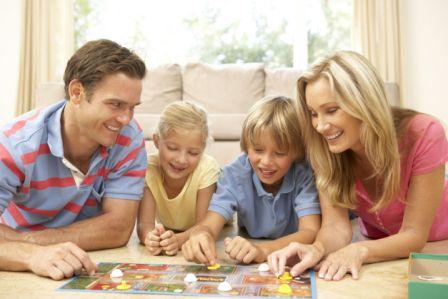 